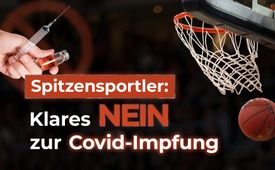 Spitzensportler: Klares Nein zu Covid-Impfung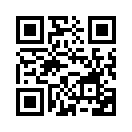 Basketballspieler Kyrie Irving (29) von den Brooklyn Nets will sich nicht impfen lassen. Damit darf er im harten 1GRegime in New York kein einziges Training und kein Ligaspiel absolvieren. Er besteht darauf, dass es seine persönliche Impf-Entscheidung und sein Körper ist.Die Meldungen über Sportler, die unerwartet und plötzlich kollabieren, oft sogar sterben, haben in 2021 deutlich zugenommen. Oft sind Herzprobleme wie Herzentzündungen die Ursache – eine der bekannten lebensbedrohlichen Nebenwirkungen von Covid-Injektionen, vor denen sogar die Hersteller selbst warnen. Interessant ist die Tatsache, dass dieses Phänomen just zu dem Zeitpunkt begann, als die Spike- Gen-Injektionen in Umlauf gebracht wurden. Die Korrelation zwischen dem Anstieg der Vorkommnisse mit der Anzahl der verabreichten Gen-Injektionen ist geradezu auffällig. Die Redakteure von Wochenblick.at. Nachrichten fanden allein im Oktober und November 2021 69, bzw. 100 Meldungen von jungen, gesunden Sportlern, die kollabierten, darunter verstarben etliche. 
Basketballspieler Kyrie Irving (29) von den Brooklyn Nets will sich nicht impfen lassen. Es ist ihm egal, dass er damit im harten 1GRegime in New York kein einziges Training und kein Ligaspiel absolvieren darf. Er verzichtet auf Spieleinsätze und sein Millionengehalt und besteht darauf, dass es seine persönliche Impf-Entscheidung und sein Körper ist.von nis; hmQuellen:Über 100 Sportler kollabierten im November 2021 – viele tot!
https://bit.ly/3AUOD3i
https://bit.ly/3JfdqlZ

Spielverbot für ungeimpften Basketball-Star
https://bit.ly/35y81HRDas könnte Sie auch interessieren:#Coronavirus - Covid-19 - www.kla.tv/Coronavirus

#Impfen - Impfen – ja oder nein? Fakten & Hintergründe ... - www.kla.tv/ImpfenKla.TV – Die anderen Nachrichten ... frei – unabhängig – unzensiert ...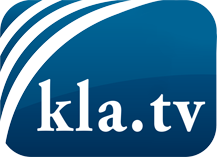 was die Medien nicht verschweigen sollten ...wenig Gehörtes vom Volk, für das Volk ...tägliche News ab 19:45 Uhr auf www.kla.tvDranbleiben lohnt sich!Kostenloses Abonnement mit wöchentlichen News per E-Mail erhalten Sie unter: www.kla.tv/aboSicherheitshinweis:Gegenstimmen werden leider immer weiter zensiert und unterdrückt. Solange wir nicht gemäß den Interessen und Ideologien der Systempresse berichten, müssen wir jederzeit damit rechnen, dass Vorwände gesucht werden, um Kla.TV zu sperren oder zu schaden.Vernetzen Sie sich darum heute noch internetunabhängig!
Klicken Sie hier: www.kla.tv/vernetzungLizenz:    Creative Commons-Lizenz mit Namensnennung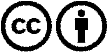 Verbreitung und Wiederaufbereitung ist mit Namensnennung erwünscht! Das Material darf jedoch nicht aus dem Kontext gerissen präsentiert werden. Mit öffentlichen Geldern (GEZ, Serafe, GIS, ...) finanzierte Institutionen ist die Verwendung ohne Rückfrage untersagt. Verstöße können strafrechtlich verfolgt werden.